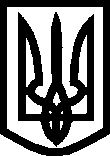 УКРАЇНАВИКОНАВЧИЙ КОМІТЕТМЕЛІТОПОЛЬСЬКОЇ МІСЬКОЇ РАДИЗапорізької областіР І Ш Е Н Н Я08.04.2020                                                                                                № 69Про закінчення опалювального сезону2019-2020 років у місті МелітополіВідповідно до Закону України «Про місцеве самоврядування в Україні», пункту 5 Правил надання послуг з централізованого опалення, постачання холодної та гарячої води і водовідведення, затверджених постановою Кабінету Міністрів України від 21.07.2005 № 630, виконавчий комітет Мелітопольської міської ради Запорізької областіВИРІШИВ:1. Закінчити опалювальний сезон 2019-2020 років на об’єктах, що підключені до централізованого опалення у місті Мелітополі з 09 квітня 2020 року.2. Рекомендувати керівникам ТОВ «ТЕПЛО-МЕЛІТОПОЛЬ», структурних підрозділів Мелітопольської міської ради та її виконавчого комітету, закладів освіти, культури, підприємств, організацій, ОСББ, ЖБК, які мають на своєму балансі котельні, відключення відомчих об’єктів від опалення з 09 квітня 2020 року.3. Контроль за виконанням цього рішення покласти на заступника міського голови з питань діяльності виконавчих органів ради Судакова І.Секретар Мелітопольської міської ради 			           Роман РОМАНОВ